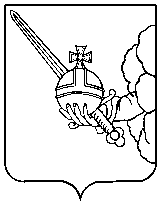 Р А С П О Р Я Ж Е Н И Еначальника Административного департаментаАдминистрации города ВологдыОт  9 апреля 2024 года				                     	№          21        	О внесении изменения в распоряжение начальника Административного департамента Администрации города Вологды от 18 августа 2023 года № 40
	В соответствии с решением Вологодской городской Думы от 25 июня 2015 года № 422 «Об утверждении Положения о порядке освобождения земельных участков от самовольно установленных объектов движимого имущества»
(с последующими изменениями), на основании постановления Администрации города Вологды от 16 марта 2010 года № 923 «О наделении правом подписания муниципальных правовых актов по отдельным вопросам, отнесенным к полномочиям Администрации города Вологды» (с последующими изменениями), статей 27, 44 Устава городского округа города Вологды:Внести изменение в распоряжение начальника Административного департамента Администрации города Вологды от 18 августа 2023 года № 40
«Об освобождении земельных участков от самовольно установленных объектов движимого имущества», исключив подпункт 1.3 пункта 1.Настоящее распоряжение подлежит опубликованию в газете «Вологодские новости» и размещению на официальном сайте Администрации города Вологды в информационно-телекоммуникационной сети «Интернет».Заместитель Мэра города Вологды -начальник Административного департаментаАдминистрации города Вологды                                                                  А.Н. Никитин